Содержание1.Общие положения1.1.Настоящая конкурсная документация по проведению конкурсного отбора юридических лиц и индивидуальных предпринимателей, обеспечивающих перемещение и хранение задержанных транспортных средств на специализированных стоянках на территории города Нефтеюганска (далее – конкурсная документация) подготовлена в соответствии с Гражданским кодексом Российской Федерации, Федеральным законом от 26.07.2006 № 135-ФЗ «О защите конкуренции», Законом Ханты-Мансийского автономного округа-Югры от 25.06.2012 № 84-оз «О перемещении транспортных средств на специализированную стоянку, хранении, возврате транспортных средств», постановлением Правительства Ханты-Мансийского автономного округа – Югры от 24.08 2012 № 296-п «Об утверждении положения о комиссии по проведению конкурсного отбора юридических лиц и индивидуальных предпринимателей, обеспечивающих перемещение и хранение задержанных транспортных средств на специализированных стоянках в Ханты-Мансийском автономном округе - Югре, порядка ведения и формы журнала учета пробега транспортного средства, предназначенного для перемещения задержанного транспортного средства, при перемещении задержанного транспортного средства на специализированную стоянку, порядка ведения и формы журнала учета задержанных транспортных средств на специализированной стоянке, формы акта приема-передачи задержанного транспортного средства, тарифов на перемещение задержанного транспортного средства на специализированную стоянку и его хранение и признании утратившими силу некоторых нормативных правовых актов Правительства Ханты-Мансийского автономного округа – Югры», постановлением администрации города Нефтеюганска от 23.11.2012              № 3331 «О комиссии по проведению конкурсного отбора юридических лиц и индивидуальных предпринимателей, обеспечивающих перемещение и хранение задержанных транспортных средств на специализированных стоянках на территории города Нефтеюганска».1.2.Описание границ территорий обслуживания одной специализированной стоянки. Зона обслуживания: в границах муниципального образования городской округ город Нефтеюганск.1.3.Общее требование к количеству специализированных стоянок на территории города Нефтеюганска - не менее 1 (одной) специализированной стоянки на территории города Нефтеюганска, вместимостью не менее 40 (сорока) транспортных средств категории «В».2.Организатор конкурсного отбора юридических лиц и индивидуальных предпринимателей, обеспечивающих перемещение и хранение задержанных транспортных средств на специализированных стоянках на территории города Нефтеюганска2.1.Организатором конкурсного отбора юридических лиц и индивидуальных предпринимателей, обеспечивающих перемещение и хранение задержанных транспортных средств на специализированных стоянках на территории города Нефтеюганска является администрация города Нефтеюганска, адрес: 628309, микрорайон 2, дом 25, г. Нефтеюганск, Ханты-Мансийский автономный округ–Югра. Официальный информационный портал органов местного самоуправления города Нефтеюганска http: //www.admugansk.ru/. 2.2.Ответственным за проведение конкурсного отбора юридических лиц и индивидуальных предпринимателей, обеспечивающих перемещение и хранение задержанных транспортных средств на специализированных стоянках на территории города Нефтеюганска (далее – конкурсный отбор), является департамент жилищно-коммунального хозяйства администрация города Нефтеюганска, адрес: 628309, ул.Строителей, строение 4/1, г.Нефтеюганск, Ханты-Мансийский автономный округ-Югра.2.3.Конкурсный отбор осуществляется комиссией по проведению конкурсного отбора юридических лиц и индивидуальных предпринимателей, обеспечивающих перемещение и хранение задержанных транспортных средств на специализированных стоянках на территории города Нефтеюганска (далее – конкурная комиссия).    3.Требования, предъявляемые к участникам конкурсного отбора3.1.Для участия в конкурсном отборе допускаются юридические лица и индивидуальные предприниматели, владеющие специализированной  стоянкой на праве собственности или ином законном основании (далее – Претенденты), соответствующие требованиям, указанные в разделе 8 конкурсной документации по проведению конкурсного отбора юридических лиц и индивидуальных предпринимателей, обеспечивающих перемещение и хранение задержанных транспортных средств на специализированных стоянках на территории города Нефтеюганска (далее – конкурсная документация).4.Срок, порядок подачи и регистрации заявок для участия                            в конкурсном отборе4.1.Прием заявок на участие в конкурсном отборе (далее – заявка) начинается с момента опубликования в газете «Здравствуйте, нефтеюганцы!» и размещения на официальном информационном портале органов местного самоуправления города Нефтеюганска http: //www.admugansk.ru/ (далее – официальный сайт) объявления о проведении конкурсного отбора юридических лиц и индивидуальных предпринимателей, обеспечивающих перемещение и хранение задержанных транспортных средств на специализированных стоянках на территории города Нефтеюганска (далее - объявление).Прием заявок осуществляется в течение тридцати календарных дней с момента опубликования и размещения на официальном сайте объявления по адресу: 628309, Российская Федерация, Ханты-Мансийский автономный округ-Югра, г.Нефтеюганск, ул.Строителей, строение 4/1, департамент жилищно-коммунального хозяйства администрации города Нефтеюганска, кабинет                    № 111, контактный телефон: 8 (3463) 23 19 00. Заявки принимаются в срок, указанный в объявлении, в рабочие дни с понедельника по пятницу с 08:30 до 12:00 часов и с 13:00 до 17:30 часов. Суббота, воскресенье - выходные дни. 4.2.Претендент подает заявку и прилагаемые к ней документы в соответствии с разделом 8 конкурсной документации в запечатанном конверте. На запечатанном конверте с заявкой указывается информация в соответствии с Приложением № 1 к настоящей конкурсной документации. В запечатанный конверт с заявкой вкладывается опись предоставленных документов в соответствии с Приложением   № 3 к настоящей конкурсной документации.4.3.Каждый запечатанный конверт с заявкой и прилагаемыми к ней документами, поступивший в срок, указанный в объявлении, регистрируется секретарем конкурсной комиссии в журнале регистрации заявок для участия в конкурсном отборе юридических лиц и индивидуальных предпринимателей, обеспечивающих перемещение и хранение задержанных транспортных средств на специализированных стоянках на территории города Нефтеюганска (далее- журнал регистрации заявок). На конвертах с конкурсной документацией, представленной Претендентом, делается отметка о дате и времени предоставления заявки на участие в конкурсном отборе с указанием номера данной заявки.4.4.Претендент вправе подать только одну заявку на каждый лот.4.5.Претенденты, подавшие заявки, и организатор конкурсного отбора обязаны обеспечить конфиденциальность сведений, содержащихся в таких заявках до вскрытия конвертов с заявками на участие в конкурсном отборе. Лица, осуществляющие хранение конвертов с заявками, не вправе допускать повреждение таких конвертов до момента их вскрытия.4.6.Все копии документов, направляемые в конкурсную комиссию, должны быть читаемы и содержать полный объем информации, указанный в оригиналах документов. 5.Внесение изменений в конкурсную документацию5.1.Организатор конкурсного отбора вправе вносить изменения в конкурсную документацию при условии обязательного продления срока представления заявок не менее чем на 30 (тридцать) календарных дней с момента размещения в средствах массовой информации о таких изменениях.5.2.Организатор конкурсного отбора не несёт ответственности в случае, если Претендент не ознакомился с изменениями, внесёнными в объявление о проведении конкурсного отбора и конкурсную документацию, размещёнными и опубликованными надлежащим образом.6.Место, дата и время вскрытия конвертов с заявками на участие в конкурсном отборе6.1.Запечатанные конверты с заявками вскрываются конкурсной комиссией по адресу, в дату и время, указанным в объявлении, опубликованному в газете «Здравствуйте, нефтеюганцы!» и размещенному на официальном сайте.7.Предмет конкурсного отбора7.1.Предметом конкурсного отбора является отбор юридических лиц и индивидуальных предпринимателей, обеспечивающих перемещение и хранение задержанных транспортных средств на специализированных стоянках на территории города Нефтеюганска, победителю которого предоставляется право на заключение договора на осуществление перемещения и хранения задержанных транспортных средств на специализированных стоянках на территории города Нефтеюганска (далее - Договор) с Отделом Министерства  внутренних дел Российской Федерации по городу Нефтеюганску (далее – ОМВД России по г.Нефтеюганску).7.2.Победитель вправе осуществлять перемещение и хранение задержанных транспортных средств в течение двух лет с момента признания его победителем.8.Перечень документов, предоставляемых Претендентами для участия в конкурсном отборе8.1.Заявка предоставляется Претендентами по форме согласно Приложению № 2 к настоящей конкурсной документации и должна содержать следующие сведения:-фамилию, имя и отчество индивидуального предпринимателя;-наименование юридического лица, фамилию, имя и отчество руководителя;-почтовый адрес индивидуального предпринимателя или юридического лица;-дату подачи заявки;-подпись индивидуального предпринимателя или руководителя юридического лица.8.2.К заявке прилагаются:-нотариально заверенные копии свидетельства о регистрации права собственности на земельный участок, на котором размещена специализированная стоянка, или иного документа на право владения им.-нотариально заверенные копии учредительных документов, документов о постановке на учет в налоговом органе по месту нахождения юридического лица или индивидуального предпринимателя.-выписка из Единого государственного реестра юридических лиц или Единого государственного реестра индивидуальных предпринимателей.-справка об отсутствии задолженности по начисленным налогам, сборам и иным обязательным платежам в бюджеты всех уровней на дату объявления конкурса.8.3.Претендент вправе предоставить справку в произвольной форме с информацией (характеристиками) о специализированной стоянке и технических средствах, имеющихся у Претендента, позволяющей оценить их в соответствии с критериями оценки участников конкурсного отбора (пункт 12.8 конкурсной документации).8.4.Заявка и прилагаемые к ней документы представляются на бумажном носителе, из них формируется том, который должен быть прошнурован и пронумерован (в правом нижнем углу каждого листа). В состав тома должна входить опись представленных документов (Приложение № 3 к настоящей конкурсной документации) с указанием нумерации страниц, под которой находятся прошитые документы. 8.5.Не допускается применять для оформления заявки и прилагаемых к ней документов, выключая опись и конверт, карандаш или письменные принадлежности, допускающие возможность изменения.9.Информационное обеспечение конкурсного отбора9.1.Официальным печатным изданием для опубликования информации о проведении конкурсного отбора является газета «Здравствуйте, нефтеюганцы!».9.2.Информация о проведении конкурсного отбора размещается на официальном сайте.10.Изменения заявок на участие в конкурсном отборе10.1.Претендент, подавший заявку, вправе её изменить в любое время, до даты и времени окончания приема заявок, указанных в объявлении.10.2.Изменения, внесенные в заявку, считаются неотъемлемой частью заявки.10.3.Изменения заявки должны быть оформлены и поданы в порядке, установленном для оформления заявок в соответствии с настоящей конкурсной документацией. Претендент обязан нанести на конверт с изменениями надпись: «Изменения», а также продублировать сведения, указанные на конверте с первоначальной заявкой, включая порядковый номер конверта дату и время его регистрации.10.4.После окончания срока подачи заявок внесение изменений в заявки не допускается.10.5.Претенденты, подавшие изменения заявок, организатор конкурсного отбора обязаны обеспечить конфиденциальность сведений, содержащихся в таких изменениях заявок до вскрытия конвертов с заявками. Лица, осуществляющие хранение конвертов с изменениями заявок, не вправе допускать повреждение таких конвертов и содержащихся в них изменений заявки до момента их вскрытия.10.6.Конверты с изменениями заявок вскрываются конкурсной комиссией одновременно с конвертами с заявками.10.7.Если конверт с изменениями заявки не запечатан и не маркирован в порядке, определенном пунктом 10.3 настоящей конкурсной документации, то конверт с изменениями заявки не принимается к регистрации.11.Отзыв заявок на участие в конкурсном отборе11.1.Претендент, подавший заявку, вправе отозвать её в любое время до момента вскрытия конкурсной комиссией конвертов с заявками.11.2.Претендент подает по месту приема конкурсной документации уведомление об отзыве заявки, содержащее информацию о том, что он отзывает свою заявку, наименование конкурсного отбора, регистрационный номер заявки, дату и способ подачи заявки. Уведомление регистрируется в порядке аналогичном для регистрации заявок на конкурсный отбор.11.3.При необходимости Претендент вправе в уведомлении об отзыве заявки указать просьбу вернуть отозванную им заявку. В этом случае в уведомлении об отзыве заявки указывается адрес, по которому соответствующая заявка должна быть возвращена.11.4.Заявки, отозванные до окончания срока подачи заявок в порядке, указанном выше, считаются не поданными.12.Порядок рассмотрения и оценки заявок на участие в конкурсном отборе12.1.Конкурсная комиссия правомочна принимать решения, если на заседании присутствует более половины ее членов.12.2.Решение конкурсной комиссии принимается открытым голосованием простым большинством голосов присутствующих ее членов.12.3.Решения конкурсной комиссии оформляются протоколом заседания конкурсной комиссии (далее – протокол).12.4.Заявка и прилагаемые к ней документы, представленные Претендентами по истечении срока, указанного в пункте 4.1 настоящей конкурсной документации, не рассматриваются и в течение пяти рабочих дней со дня их поступления в конкурсную комиссию возвращаются Претендентам с указанием причины возврата.12.5.Заявка и прилагаемые к ней документы, указанные в пунктах 8.1 – 8.5 настоящей конкурсной документации, рассматриваются конкурсной комиссией в период не более десяти рабочих дней со дня окончания их приема. 12.6.По результатам проверки конкурсной комиссией представленных Претендентом заявки и прилагаемых к ней документов на соответствие требованиям, предъявляемым к участникам конкурсного отбора (раздел 3 настоящей конкурсной документации), а также требованиям, указанным в пунктах 8.1 – 8.5 настоящей конкурсной документации, Претендент признаётся участником конкурсного отбора или ему дается отказ в допуске к участию в конкурсном отборе.12.7.Основаниями для отказа в допуске к участию в конкурсном отборе являются:-отсутствие заявки по форме согласно Приложению № 2 к настоящей конкурсной документации, а равно отсутствие предусмотренных в ней сведений;-отсутствие одного (нескольких) документов, прилагаемых к заявке и предусмотренных пунктом 8.2 настоящей конкурсной документации.Решение об отказе в допуске к участию в конкурсном отборе принимается на заседании конкурсной комиссии, заносится в протокол заседания конкурсной комиссии и доводится до Претендента в письменной форме в течение пяти рабочих дней со дня подписания протокола заседания конкурсной комиссии.12.8.Участники конкурсного отбора оцениваются по следующим критериям.12.5.Для проведения оценки участников конкурсного отбора конкурсная комиссия вправе организовать выездной осмотр и (или) с применением фото - и (или) видеофиксации специализированной стоянки и технических средств, предлагаемых участником конкурсного отбора, уведомив его не меньше чем за сутки о дате и времени проведения осмотра. По итогам оценки участников конкурсного отбора оформляются экспертные листы, заполненные и подписанные членами конкурсной комиссии по форме в соответствии с Приложением № 4 к настоящей конкурсной документации.12.6.Победителем признается участник конкурсного отбора, набравший наибольшее суммарное количество баллов, выставленных в экспертных листах по всем критериям.12.7.Решение конкурсной комиссии оформляется протоколом заседания конкурсной комиссии.12.8.В случае если для участия в конкурсном отборе представлены заявка и прилагаемые к ней документы, указанные в пунктах 8.1 – 8.5 настоящей конкурсной документации, только одним Претендентом и они отвечают установленным требованиям, предъявляемым к участникам конкурсного отбора (раздел 3 настоящей конкурсной документации), либо требованиям, указанным в пунктах 8.1 – 8.5 настоящей конкурсной документации, соответствует заявка и прилагаемые к ней документы только одного Претендента, такой Претендент признается участником конкурсного отбора и его победителем.12.9.Конкурсный отбор признается несостоявшимся в случаях:-отсутствия заявок;-принятия конкурсной комиссией решения о том, что ни один из Претендентов не соответствует требованиям, предъявляемым к участникам конкурсного отбора (раздел 3 настоящей конкурсной документации);-представления всеми Претендентами заявок и прилагаемых к ним документов, не соответствующих требованиям, указанным в пунктах 8.1 – 8.5 настоящей конкурсной документации.12.10.В случае, если участники конкурсного отбора наберут равное количество баллов, они признаются победителями и получают право заключать соответствующие Договоры.13.Заключение договора 13.1.Организатор конкурсного отбора не позднее двух рабочих дней со дня подписания протокола направляет копию протокола победителю конкурсного отбора и в ОМВД России по г.Нефтеюганску для заключения Договора.13.2.ОМВД России по г.Нефтеюганску и победитель конкурсного отбора не позднее пяти рабочих дней с момента получения копии протокола обязаны принять меры по оформлению и подписанию Договора. 13.3.В случае, если победитель конкурсного отбора в указанный срок не оформил и не подписал со своей стороны Договор, он признаётся уклонившимся от заключения договора.13.4.В случае, если победитель конкурсного отбора признан уклонившимся от заключения Договора, организатор конкурсного отбора вправе обратиться в суд с иском с требованием, о понуждении победителя конкурсного отбора заключить Договор, а также о возмещении убытков, причинённых уклонением от заключения Договора. 13.5.Договор заключается на условиях, указанных в заявке. Рекомендуемая форма Договора приведена в Приложении № 5 к настоящей конкурсной документации.13.6.На каждую специализированную стоянку заключается отдельный Договор.14.Заключительные положения14.1Любой Претендент или участник конкурсного отбора вправе обратиться к организатору конкурсного отбора за разъяснениями результатов проведения конкурсного отбора. Организатор конкурсного отбора обязан представить в письменной форме соответствующие разъяснения в течение тридцати календарных дней со дня получения такого обращения.14.2.Информация о победителях размещается в газете «Здравствуйте, нефтеюганцы!» и на официальном сайте в течение пяти дней с момента принятия решения конкурсной комиссией.                                                                 Приложение № 1                                                                                        к конкурсной документацииВ конкурсную комиссию по проведению конкурсного отбора юридических лиц и индивидуальных предпринимателей, обеспечивающих перемещение и хранение задержанных транспортных средств на специализированных стоянках на территории города НефтеюганскаНЕ ВСКРЫВАТЬ ДО  ____ часов  «____»_________ 20__ г.ДОКУМЕНТЫ НА УЧАСТИЕ В КОНКУРСНОМ ОТБОРЕюридических лиц и индивидуальных предпринимателей, обеспечивающих перемещение и хранение задержанных транспортных средств на специализированных стоянках на территории города НефтеюганскаПорядковый номер конверта ______________ ____________ 20___г. _____час_____ минСдал__________________                                                  Принял_________________                                                                      Приложение № 2                                                                                          к конкурсной документацииЗАЯВКАна участие в конкурсном отборе юридических лиц и индивидуальных предпринимателей, обеспечивающих перемещение и хранение задержанных транспортных средств на специализированных стоянках на территории города Нефтеюганскаот ________________________________________________________________________________________________________________________________________________________________________________________________,(наименование юридического лица, ФИО руководителя, Ф.И.О. индивидуального предпринимателя)почтовый адрес ____________________________________________________________________________________________________________________________________________________________________________ИНН _______________________________, ОГРН ______________________,настоящим выражаю своё желание участвовать в отборе юридических лиц и индивидуальных предпринимателей, обеспечивающих перемещение и хранение задержанных транспортных средств на специализированных стоянках на территории города Нефтеюганска, победителю которого даётся право на заключение договора на осуществление перемещения и хранения задержанных транспортных средств на специализированных стоянках на территории города Нефтеюганска.С условиями проведения конкурсного отбора согласен.Руководитель юридического лица(индивидуальный предприниматель)       Подпись     ____________________                                                                                                                                              (Ф.И.О.)М.П.                                                                                 "___" ________ 20__ г.                                                                                         Приложение № 3                                                                                         к конкурсной документацииОпись представленных документовдля участия в конкурсном отборе юридических лиц и индивидуальных предпринимателей, обеспечивающих перемещение и хранение задержанных транспортных средств на специализированных стоянках на территории города Нефтеюганска________________________________________________________________________________________________________________________________(наименование юридического лица, индивидуального предпринимателя)Предупрежден об ответственности за достоверность сведений, содержащихся в представленных документах.__________________        ____________________       ______________________       (Должность)                             (Подпись)                              (ФИО)«____»__________ 20__г.                                                                                       Приложение № 4                                                                                        к конкурсной документацииЭКСПЕРТНЫЙ ЛИСТ по оценке участников конкурсного отбора юридических лиц и индивидуальных предпринимателей, обеспечивающих перемещение и хранение задержанных транспортных средств на специализированных стоянках на территории города НефтеюганскаЧлен конкурсной комиссии (Ф.И.О.): ________________________________________Критерии оценки участников конкурсного отбора:Подпись члена конкурсной комиссии: ___________________ дата________________________                                                                                       Приложение № 5                                                                                        к конкурсной документациирекомендуемая формаДОГОВОР № ___на осуществление перемещения и хранения задержанных транспортных средств на специализированных стоянках на территории города Нефтеюганска г. Нефтеюганск                                                                                «__» ______ 20__г.Отдел Министерства  внутренних дел Российской Федерации по                                      г.Нефтеюганску, именуемый в дальнейшем «ОМВД России по г.Нефтеюганску», в лице ____________________, действующего на основании ___________,  с одной стороны  и __________________________, именуемый(ое) в дальнейшем «Организация»  в лице _________________________, действующего на основании  ____________, с другой стороны, совместно именуемые «Стороны»,  на основании протокола заседания комиссии по проведению конкурсного отбора юридических лиц и индивидуальных предпринимателей, обеспечивающих перемещение и хранение задержанных транспортных средств на специализированных стоянках на территории города Нефтеюганска от ________ № ______ заключили настоящий договор  о нижеследующем:Используемые в договоре термины:Транспортное средство - автомототранспортное средство с рабочим объемом двигателя более 50 кубических сантиметров и максимальной конструктивной скоростью более 50 километров в час, трактор, другая самоходная дорожно-строительная и иная машина, прицепы к ним, подлежащие государственной регистрации, трамвай и троллейбус.Владелец транспортного средства - собственник транспортного средства, а также лицо, владеющее транспортным средством на праве хозяйственного ведения или праве оперативного управления либо на ином законном основании (право аренды, доверенность на право управления транспортным средством, распоряжение соответствующего органа о передаче этому лицу транспортного средства и тому подобное). Не является владельцем транспортного средства лицо, управляющее транспортным средством в силу исполнения своих служебных или трудовых обязанностей, в том числе на основании трудового или гражданско-правового договора с собственником или иным владельцем транспортного средства.
         Перемещение транспортного средства - погрузка, доставка и разгрузка задержанного наземного транспортного средства при помощи другого наземного транспортного средства.Специализированная стоянка - специально отведенное охраняемое место хранения задержанных транспортных средств с обеспечением круглосуточного приема (выдачи) транспортных средств.Уполномоченное должностное лицо - должностное лицо ОМВД, уполномоченное составлять протоколы о соответствующих административных правонарушениях в порядке, определенном Кодексом Российской Федерации об административных правонарушениях.1.Предмет договора1.1.Предметом настоящего договора является установление порядка взаимоотношения Сторон по передаче и перемещению задержанных транспортных средств, хранению их на специализированных стоянках и возврату задержанных транспортных средств владельцам в соответствии с законодательством Российской Федерации, Законом  ХМАО - Югры от 25.06.2012 N 84-оз «О перемещении транспортных средств на специализированную стоянку, их хранении, оплате расходов на перемещение и хранение, возврате транспортных средств», Постановлением Правительства ХМАО - Югры от 24.08.2012 N 296-п «Об утверждении Положения о комиссии по проведению конкурсного отбора юридических лиц и индивидуальных предпринимателей, обеспечивающих перемещение и хранение задержанных транспортных средств на специализированных стоянках в Ханты-Мансийском автономном округе - Югре, порядка ведения и формы журнала учета пробега транспортного средства, предназначенного для перемещения задержанного транспортного средства, при перемещении задержанного транспортного средства на специализированную стоянку, порядка ведения и формы журнала учета задержанных транспортных средств на специализированной стоянке, формы акта приема-передачи задержанного транспортного средства, тарифов на перемещение задержанного транспортного средства на специализированную стоянку и его хранение и признании утратившими силу некоторых нормативных правовых актов Правительства Ханты-Мансийского автономного округа – Югры» (далее - Постановление Правительства ХМАО - Югры от 24.08.2012 N 296-п).1.2.Организация осуществляет хранение транспортных средств на специализированной стоянке, расположенной по адресу:____________________.2.Обязанности и права сторон 	2.1.Организация обязуется:2.1.1.Осуществлять перемещение задержанных транспортных средств кратчайшим путём на ближайшую специализированную стоянку, указанную в договоре, хранение на специализированной стоянке и возврат задержанных транспортных средств владельцам. 2.1.2.Обеспечить перемещение задержанного транспортного средства на специализированную стоянку и его хранение по тарифам, установленным Постановлением Правительства ХМАО - Югры от 24.08.2012 N 296-п. 2.1.3.Кругласуточно производить прием и учет заявок ОМВД России по г.Нефтеюганску на помещение задержанных транспортных средств на специализированную стоянку.2.1.4.Принимать необходимые меры для скорейшего прибытия специализированного транспортного средства к месту нахождения задержанного транспортного средства. Информировать должностных лиц ОМВД России по г.Нефтеюганску о времени прибытия специализированного транспортного средства.2.1.5.Обеспечивать оперативную погрузку задержанных транспортных средств и их выгрузку на ближайшей специализированной стоянке, указанной в договоре, с помощью эвакуаторов.2.1.6.Обеспечивать целостность задержанного транспортного средства при 
транспортировке и погрузочно-разгрузочных работах.2.1.7. Вести учёт задержанных транспортных средств.  2.1.8.Обеспечивать сохранность задержанного транспорта на специализированной стоянке, принять меры, исключающие доступ к задержанному транспортному средству третьих лиц в процессе хранения задержанного транспортного средства на специализированной стоянке.2.1.9.Круглосуточно производить выдачу задержанного транспортного средства владельцу на основании письменного разрешения должностного лица ОМВД, указанного в перечне, должностных лиц уполномоченных выдавать такие разрешения.2.2.ОМВД России по г.Нефтеюганску обязуется:2.2.1.Передавать заявку о задержанном транспортном средстве для помещения его на специализированную стоянку в Организацию, сообщая при этом диспетчеру или иному сотруднику Организации данные уполномоченного должностного лица, подавшего заявку, и номер нагрудного знака (при наличии), а также место, время, причину задержания, данные о транспортном средстве.2.2.2.Вручать копию протокола о задержании транспортного средства представителю Организации, осуществляющему транспортировку задержанного транспортного средства на специализированную стоянку. 2.2.3.Предоставить организации перечень должностных лиц, уполномоченных давать письменное разрешение на выдачу задержанного транспортного средства, помещенного на специализированную стоянку.3.Срок действия договора3.1.Настоящий договор вступает в силу со дня подписания Сторонами и действует по ___________, а в части неисполненных обязательств до полного их исполнения.3.2.Организация осуществляет перемещение, хранение и выдачу задержанного транспортного средства с ___________ по _________.4.Ответственность Сторон4.1.В случае неисполнения или ненадлежащего исполнения своих обязательств по настоящему договору Стороны несут ответственность в соответствии с законодательством Российской Федерации. 4.2.С момента приема Организацией задержанного транспортного средства (подписи в протоколе о задержании транспортного средства) от уполномоченного должностного лица и до передачи его владельцу ответственность за сохранность задержанного транспортного средства, находящегося в нем имущества, а также дополнительного оборудования несет Организация.4.3.Вред, причиненный задержанному транспортному средству, находящемуся в нем имуществу, а также дополнительному оборудованию при перемещении задержанного транспортного средства на специализированную стоянку и его хранении, возмещается Организацией, в соответствии с законодательством Российской Федерации.       4.4.Стороны освобождаются от ответственности за частичное или полное неисполнение обязательств по настоящему договору, если оно явилось следствием возникновения обстоятельств непреодолимой силы, возникшей после заключения настоящего договора в результате обстоятельств чрезвычайного характера (аварии, опасного природного явления, катастрофы, стихийного или иного бедствия), а также иных обстоятельств, которые Стороны не могли предвидеть при заключении настоящего договора (изменение законодательства, принятие решений и совершение действий органов государственной власти и местного самоуправления), если эти обстоятельства непосредственно повлияли на исполнение настоящего договора.4.5.В случае наступления обстоятельств непреодолимой силы Сторона, которая в результате наступления указанных обстоятельств не в состоянии исполнить обязательства, взятые на себя по настоящему договору, должна в трёхдневный срок письменно уведомить об этих обстоятельствах другую Сторону.4.6.С момента наступления обстоятельств непреодолимой силы действие настоящего договора приостанавливается до момента определяемого Сторонами.4.7.В случае, если обстоятельства, указанные 4.6. настоящего договора, длятся более 10 (десяти) календарных дней, Стороны совместно решают вопрос о возможности (невозможности) продолжения договорных отношений в рамках настоящего договора.5. Иные условия5.1.Споры (разногласия), которые могут возникнуть между Сторонами по вопросам исполнения настоящего договора, разрешаются путём переговоров.5.2.В случае невозможности урегулирования споры (разногласия) подлежат рассмотрению в Арбитражном суде Ханты-Мансийского автономного округа – Югры.5.3.Любые изменения и дополнения к настоящему договору действительны, только если они заключены в письменной форме и подписаны уполномоченным представителями обеих Сторон.5.4.Основаниями расторжения настоящего договора являются:-нарушение Сторонами положений настоящего договора;-в случае досрочного прекращения деятельности Организации;-иные случаи, предусмотренные законодательством Российской Федерации и настоящим договором.  5.5.Настоящий договор и приложение к нему составлены в двух экземплярах имеющих одинаковую юридическую силу, один из которых находится в Органе внутренних дел, второй у Организации.6. Юридические адреса и подписи сторон: «ОМВД России по г.Нефтеюганску»                                  «Организация»     ____________/  __________ /                                    ____________/  __________/     «___» __________ 20___г.                                         «___» ___________ 20___г.    МП                                                                                                          МП1.Общие положения ……………………………………………………………… 3                                                                                                 2.Организатор конкурсного отбора юридических лиц и индивидуальных предпринимателей, обеспечивающих перемещение и хранение задержанных транспортных средств на специализированных стоянках на территории города Нефтеюганска……………………………………………………………………... 3                                                                                                                                                    3.Требования, предъявляемые к участникам конкурсного отбора……………. 4                4.Срок, порядок подачи и регистрации заявок для участия в конкурсном отборе ………………………………………………………………………………4 5.Внесение изменений в конкурсную документацию………………………….. 5 6.Место, дата и время вскрытия конвертов с заявками на участие в   конкурсном отборе……………………………………………………………....... 57.Предмет конкурсного отбора……………………………………………………68.Перечень документов, предоставляемых Претендентами для участия в конкурсном отборе………………………………………………………………... 69.Информационное обеспечение конкурсного отбора………………………....  710.Изменения заявок на участие в конкурсном отборе………………………….711.Отзыв заявок на участие в конкурсном отборе……………………………… 712.Порядок рассмотрения и оценки заявок на участие в конкурсном отборе..  813.Заключение договора………………………………………………………... 1214.Заключительные положения…………………………………………………1315.Приложения № 1 к конкурсной документации……………………………. 1416.Приложения № 2 к конкурсной документации……………………………. 1517.Приложение № 3 к конкурсной документации……………………………. 1618.Приложение № 4 к конкурсной документации……………………………. 1719.Приложение № 5 к конкурсной документации……………………………. 21№п/пКритерииКоличество баллов1.Техническое состояние специализированной стоянки и ее соответствие нормативам по размещению и оборудованию плоскостных автомобильных стоянок:                                                                до 301.1.1.Наличие покрытия по всей территории стоянки:- твердое покрытие (асфальтобетонное покрытие, цементобетонное покрытие, плиты);- щебеночное покрытие, гравийное покрытие;- отсутствие покрытия.1.2.Наличие искусственного освещения территории стоянки:- освещение всей территории;- частичное освещение территории;- отсутствие освещения.2010010502.Соответствие специализированной стоянки требованиям противопожарной и санитарной безопасности:до 252.2.1. Наличие первичных средств пожаротушения и пожарного инвентаря:2.1.1. Пожарный щит:- наличие пожарного щита с полным набором инвентаря (лом, багор, штыковая или совковая лопата, ведро, топор);- наличие пожарного щита с неполным набором инвентаря;- отсутствие пожарного щита.2.1.2. Огнетушители:- более 2-х огнетушителей;- 2 огнетушителя;- 1 огнетушитель;- отсутствие огнетушителей.2.1.3. Пожарный ящик с песком:- наличие;- отсутствие.2.2. Наличие туалета:- наличие капитального помещения туалета, расположенного в здании (сооружении) на территории специализированной стоянки, предназначенном для размещения контрольно-пропускного пункта, приема посетителей либо для оформления документов и оплаты;- наличие некапитального (деревянного либо биотуалета) туалета на территории специализированной стоянки;- отсутствие туалета на территории специализированной стоянки.2.3. Сбор мусора:- наличие двух и более контейнеров для сбора мусора;- наличие одного контейнера для сбора мусора;- отсутствие контейнера для сбора мусора.2.4. Вывоз ТБО:- наличие договора со специализированной организацией на вывоз ТБО;- отсутствие договора со специализированной организацией на вывоз ТБО.420432040420430503.Количество специальных транспортных средств, 
предназначенных для перемещения задержанных транспортных средств, и их техническое состояниедо 203.3.1.Наличие от 1 до 4 собственных (арендованных) специальных транспортных средств, предназначенных для погрузки, разгрузки и перемещения автотранспортных средств на специализированную стоянку (эвакуаторов);3.2.Наличие 4-х и более собственных (арендованных) специальных транспортных средств, предназначенных для погрузки, разгрузки и перемещения автотранспортных средств на специализированную стоянку (эвакуаторов).15204.Возможность размещения на специализированной стоянке не менее 40 транспортных средств категории «В»:до 204.4.1.Наличие возможности размещения на территории специализированной стоянки от 40 до 60 транспортных средств категории «В»;4.2.Наличие возможности размещения на территории специализированной стоянки от 60 до 80 транспортных средств категории «В»;4.3.Наличие возможности размещения на территории специализированной стоянки от 80 и более транспортных средств категории «В».1015205.Наличие контрольно-пропускного пункта (КПП) и ограждений, обеспечивающих ограничение доступа на территорию специализированной стоянки посторонних лиц:до 155.5.1.КПП:- наличие;- отсутствие.5.2.Ограждение, обеспечивающее ограничение доступа посторонних лиц:- наличие ограждения всей территории специализированной стоянки;- частичное ограждение территории специализированной стоянки;- отсутствие ограждения всей территории специализированной стоянки.504206.Наличие на территории специализированной стоянки помещения для осуществления приема оплаты за перемещение и хранение задержанных транспортных средств с использованием контрольно-кассовой машины (ККМ):до 156.6.1. Помещение с ККМ:-  в наличии;- отсутствует.1007.Наличие круглосуточной квалифицированной охраны:до 157.7.1. Наличие круглосуточной квалифицированной охраны:- в наличии;- отсутствует.7.2. Наличие камер видеонаблюдения, фиксирующих обзор территории специализированной стоянки:- 1 камера видеонаблюдения;- 2 камеры видеонаблюдения;- более 2-х камер видеонаблюдения.- отсутствие камер видеонаблюдения.10034508.Опыт работы Претендента в данном направлении деятельности:до 108.8.1.Осуществление деятельности по перемещению и хранению задержанных транспортных средств на специализированных стоянках по ранее заключенным договорам с органами, уполномоченными осуществлять задержание транспортного средства:- менее 2 лет;- более 2 лет;- отсутствие опыта5100  № п/пНаименование документаКол-во страницНомер страницы, под которым находится прошитый документ12341.2.3.…№п/пКритерииКоличество балловОценка члена комиссии1.Техническое состояние специализированной стоянки и ее соответствие нормативам по размещению и оборудованию плоскостных автомобильных стоянок:                                                                до 301.1.1.Наличие покрытия по всей территории стоянки:- твердое покрытие (асфальтобетонное покрытие, цементобетонное покрытие, плиты);- щебеночное покрытие, гравийное покрытие;- отсутствие покрытия.1.2.Наличие искусственного освещения территории стоянки:- освещение всей территории;- частичное освещение территории;- отсутствие освещения.  2010010  502.Соответствие специализированной стоянки требованиям противопожарной и санитарной безопасности:до 252.2.1. Наличие первичных средств пожаротушения и пожарного инвентаря:2.1.1. Пожарный щит:- наличие пожарного щита с полным набором инвентаря (лом, багор, штыковая или совковая лопата, ведро, топор);- наличие пожарного щита с неполным набором инвентаря;- отсутствие пожарного щита.2.1.2. Огнетушители:- более 2-х огнетушителей;- 2 огнетушителя;- 1 огнетушитель;- отсутствие огнетушителей.2.1.3. Пожарный ящик с песком:- наличие;- отсутствие.2.2. Наличие туалета:- наличие капитального помещения туалета, расположенного в здании (сооружении) на территории специализированной стоянки, предназначенном для размещения контрольно-пропускного пункта, приема посетителей либо для оформления документов и оплаты;- наличие некапитального (деревянного либо биотуалета) туалета на территории специализированной стоянки;- отсутствие туалета на территории специализированной стоянки.2.3. Сбор мусора:- наличие двух и более контейнеров для сбора мусора;- наличие одного контейнера для сбора мусора;- отсутствие контейнера для сбора мусора.2.4. Вывоз ТБО:- наличие договора со специализированной организацией на вывоз ТБО;- отсутствие договора со специализированной организацией на вывоз ТБО.420432040420430503.Количество специальных транспортных средств, предназначенных для перемещения задержанных транспортных средств, и их техническое состояниедо 203.3.1.Наличие от 1 до 4 собственных (арендованных) специальных транспортных средств, предназначенных для погрузки, разгрузки и перемещения автотранспортных средств на специализированную стоянку (эвакуаторов);3.2.Наличие 4-х и более собственных (арендованных) специальных транспортных средств, предназначенных для погрузки, разгрузки и перемещения автотранспортных средств на специализированную стоянку (эвакуаторов).15204.Возможность размещения на специализированной стоянке не менее 40 транспортных средств категории «В»:до 204.4.1.Наличие возможности размещения на территории специализированной стоянки от 40 до 60 транспортных средств категории «В»;4.2.Наличие возможности размещения на территории специализированной стоянки от 60 до 80 транспортных средств категории «В»;4.3.Наличие возможности размещения на территории специализированной стоянки от 80 и более транспортных средств категории «В».1015205.Наличие контрольно-пропускного пункта (КПП) и ограждений, обеспечивающих ограничение доступа на территорию специализированной стоянки посторонних лиц:до 155.5.1.КПП:- в наличии;- отсутствует.5.2. Ограждение, обеспечивающее ограничение доступа посторонних лиц:- наличие ограждения всей территории специализированной стоянки;- частичное ограждение территории специализированной стоянки;- отсутствие ограждения всей территории специализированной стоянки.504206.Наличие на территории специализированной стоянки помещения для осуществления приема оплаты за перемещение и хранение задержанных транспортных средств с использованием контрольно-кассовой машины (ККМ):до 156.6.1. Помещение с ККМ:-  в наличии;- отсутствует.1007.Наличие круглосуточной квалифицированной охраны:до 157.7.1.Наличие круглосуточной квалифицированной охраны:- в наличии;- отсутствует.7.2.Наличие камер видеонаблюдения, фиксирующих обзор территории специализированной стоянки:- 1 камера видеонаблюдения;- 2 камеры видеонаблюдения;- более 2-х камер видеонаблюдения.- отсутствие камер видеонаблюдения.10034508.Опыт работы Претендента в данном направлении деятельности:до 108.8.1.Осуществление деятельности по перемещению и хранению задержанных транспортных средств на специализированных стоянках по ранее заключенным договорам с органами, уполномоченными осуществлять задержание транспортного средства:- менее 2 лет;- более 2 лет;- отсутствие опыта5100                                                                                       итого                                                                                       итого                                                                                       итого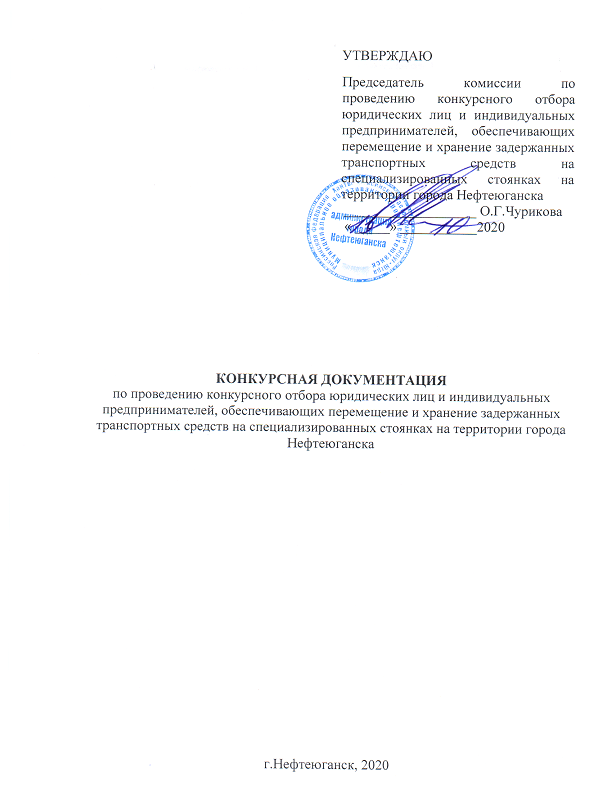 